Eureka Springs School of the Arts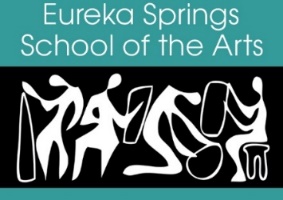 Scholarship ApplicationFundraisers and donors provide funds each year for students of all ages and abilities to experience ESSA. Scholarships for workshops are awarded based on various criteria, including funding availability. Applicants will be considered based upon all application materials submitted, including a statement of interest and intent, and an explanation of financial need. Incomplete applications will not be considered.Prior to the start of each session (Spring/Summer or Fall/Winter) a review committee meets to select which students will be awarded.  1. Provide Your Contact Information:Name:  							Phone Number: Address: Email Address: 													2. On a separate page, please include:Required:  A statement of interest – why do you want to take a workshop at ESSA?  What would receiving a scholarship for an ESSA workshop mean to you?Required:  Scholarships are awarded to those in need of financial assistance. Please state your financial need (examples include fixed income, student, limited budget for workshop expenses, etc.).Required:  Please submit a letter of recommendation from one person who can advocate for you as a scholarship applicant. They may e-mail or US mail their letters directly to the student coordinator at: raven@essa-art.org, or P.O. Box 657, Eureka Springs, AR 72632. Optional:  Description of your background and experience in art or craft, if any (prior experience is not a requirement) and the individual artistic goals that you hope to pursue in the workshop for which you are applying.Optional:  You may also choose to submit up to 3 photos of your work to support your application.  This is not required and does not impact your eligibility. Send photos to the student coordinator at: faith@essa-art.org.PLEASE NOTE:  LATE OR INCOMPLETE APPLICATIONS WILL BE REMOVED FROM CONSIDERATION.ESSA does not accept scholarship applications submitted on behalf of another individual –                                        application must be completed and submitted by the person who would receive the scholarship, if awarded.3. Indicate up to 3 workshops (or workshop types) for which you would like to receive a scholarship, in order of interest, with “1” being your first choice.Include title of workshop, instructor, and dates:    Choice #1:Choice #2:Choice #3:4. Are you a US military veteran? If yes, please indicate your branch and years of service.5. Return this completed form and attachments to Raven Derge at raven@essa-art.org or via mail at PO Box 657, Eureka Springs, AR 72632. If you have any questions, please contact ESSA at 479-253-5384.